Приложение №1                                            к Положению о конкурсе проектов «Школа фермера»                                                             ЗАЯВКА                       на участие в конкурсе проектов «Школа фермера»С условиями конкурса ознакомлен(а) и согласен(а): Дата	Подпись:	____	/	Я, 	, даюсогласие на обработку персональных данных. Полученные данные будут использоваться исключительно в целях, необходимых для проведения конкурса Дата	2020 г.	Подпись	«СОГЛАСОВАНО»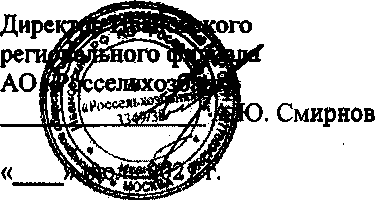 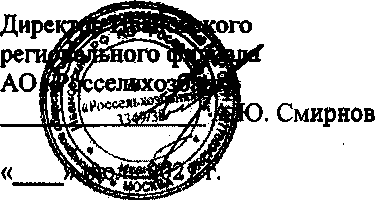 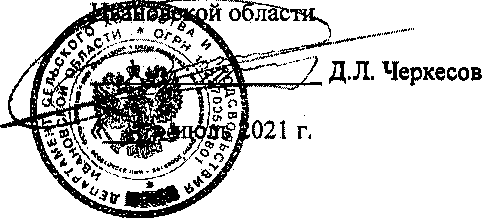 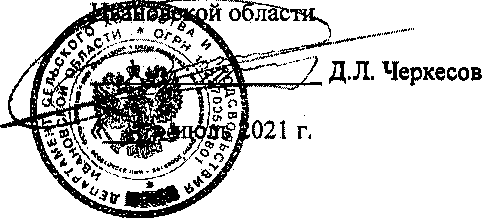 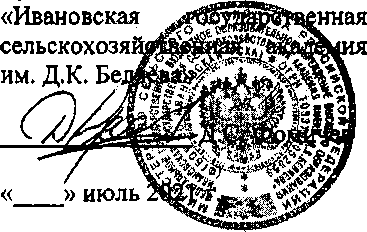 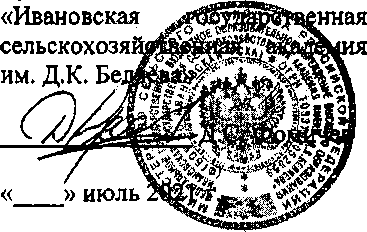 ПоложениеО конкурсе проектов для участия в обучающей программе
«Школа фермера»Общие положенияНастоящее Положение регламентирует порядок и условия конкурсного отбора проектов (далее - Проект) акционерного общества «Российский Сельскохозяйственный банк» (далее - АО «Россельхозбанк») при поддержке Департамента сельского хозяйства и продовольствия Ивановской области (далее - ДСХиП), федерального государственного бюджетного образовательного учреждения высшего образования «Ивановская государственная сельскохозяйственная академия им. Д.К. Беляева» (далее - ФГБОУ ВО ИГСХА) и автономной некоммерческой организации «Центр развития предпринимательства и поддержки экспорта Ивановской области» (далее - Центр компетенций).Программа направлена на содействие созданию новых фермерских хозяйств, продвижению фермерства в лучших практиках ведения бизнеса и получению новых знаний.Настоящее Положение устанавливает сроки, порядок подачи документов для участия в конкурсе, требования к участникам конкурса, критерии отбора участников конкурса.Финансирование программы «Школа фермера» осуществляется за счет средств АО «Россельхозбанк».Цели и задачиПоддержка в развитие фермерства в Ивановской области, запуск новых малых форм хозяйствования путем обучения субъектов малого предпринимательства в агропромышленном комплексе, с применением передовых методов ведения агробизнеса.Поддержка проектов молодых предпринимателей в сфере АПК на всех этапах развития: от разработки идеи до её коммерциализации.Повышение финансовой грамотности.Оказание содействия в повышении квалификации и отраслевой поддержки фермеров (лучшие практики, эксперты, обмен опытом).Повышение лояльности и продвижение бренда Банка «Свой Банк для фермеров».Организационный комитетОрганизационный комитет Конкурса (далее - Оргкомитет), осуществляет работу по подготовке и проведению конкурсного отбора проектов для участия в обучающей программе «Школа фермера».3.2 Состав организационного комитета:Смирнов А.Ю. - директор Ивановского регионального филиала АО «Россельхозбанк»;Черкесов Д.Л. - Член Правительства Ивановской области, директор ДСХиП Ивановской области;Фомичев Д.С. - врио ректора ФГЕОУ ВО ИГСХА.Условия участияВ конкурсе могут принимать участие главы крестьянских (фермерских) хозяйств, зарегистрированные на территории Ивановской области, а также лица, планирующие заниматься предпринимательской деятельностью в сфере АПК, имеющие высшее, средне профессиональное или среднее образование.Порядок организации и проведения конкурсного отбораИнформационные материалы конкурса размещаются на сайтах ДСХиП (hup://'apk.ivanovооЫ, ru). ФГБОУ ВО ИГСХА fhttn://w\vvv.jvasha.ru/). Центра компетенций Г https://мойбизнесЗ 7 .рф 1.Отбор участников программы «Школа фермера» проводится на конкурсной основе. Для участия в конкурсе потенциальный участник предоставляет: эссе, и/или презентацию, и/или видеороли к/ссылки на видеоролик, размещенный в сети Youtube, с описанием своего проекта.Конкурс проводится с 26 июля 2021 года по 16 августа 2021 года.Для участия в конкурсе до 16.08.2021 на адрес электронной почты fdpo@ivesha.ru) направляется заявка,(Приложение 1), эссе, и/или презентация, и/или видеоролик/ссылки на видеоролик, размещенный в сети Youtube, с описанием своего проекта но направлениям «Техника и технология продуктов сыроделия» или «Выращивание и переработка плодово-ягодных культур м овощей закрытого грунта».Эссе проекта должно быть оформлено согласно требованиям;печатная версия (не более 5 страниц формата А4, шрифт Times New Roman,шрифт 14),Презентация оформляется в программе Microsoft PowerPoint или аналогичной.Видеоролик должен быть не более 3-х мин,Заявки, полученные после даты, указанной в п. 5.2, не рассматриваются и к участию в Конкурсе не допускаются.От каждого участника на Конкурс может быть представлен только один проект,Рассмотрение конкурсных материалов осуществляется на заседаниях Экспертного жюри.Решение Экспертного жюри утверждается ее председателем.Победители Конкурса получат сертификаты на бесплатное обучение в ФГБОУ ВО ИГСХА по 250 часовой программе профессиональной переподготовки по направлениям «Техника и технология продуктов сыроделия» или «Выращивание и переработка плодово-ягодных культур и овощей закрытого грунта» с выдачей диплома (при наличии у слушателя документа о высшем образовании)/сертификата (при отсутствии у слушателя документа о высшем образовании) установленного образца.Количество победителей конкурса, получивших сертификаты на бесплатное обучение распределяются следующим образом:я группа «Техника и технология продуктов сыроделия» - 12 чел.я группа «Выращивание и переработка плодово-ягодных культур и овощей закрытого грунта» - 12 чел.Возможно создание резерва для зачисления на обучение из числа кандидатов, не ставших победителями конкурса в количестве не более 5 чел,Замена обучающихся резервистами возможна при отказе победителей конкурса от прохождения обучения по любой из причин в срок не позднее 15,09.21,Начало обучения -01 сентября 2021 года. Срок обучения - 3 месяца.В период обучения предусмотрено прохождение стажировки на ведущих предприятиях и фермерских хозяйствах Ивановской области и близлежащих регионов, перечень предприятий представлен в Приложении № 2. Учебный план программы профессиональной переподготовки представлен в Приложении j\b 3.Список участников, прошедших конкурсный отбор для участия впрограммы профессиональной переподготовки представлен в Приложении № 3,Список участников, прошедших конкурсный отбор для участия в Проекте будет размещен на сайтах ДСХиП (http://apk.lvanovoobl.rul и ФГБОУ ВО ИГСХА (http://www. гУЕзИа.гиЛ не позднее 18 августа 2021 года.б.	Экспертное жюри Конкурса и порядок оценки Конкурсных работЭкспертное жюри Конкурса для участия в проекте создается с целью проведения оценки поступивших заявок.Состав экспертного жюри в количестве не менее 5 человек формируется из представителей АО «Россельхозбанк», ДСХиП, ФГБОУ ВО ИГСХА, Центра компетенций.Прочие условия участия в КонкурсеВсе работы участков отбора, поданные на Конкурс, обратно не возвращаются и не рецензируются.Все авторские права на работы, представленные на Конкурс, принадлежат их участникам. Организаторы Конкурса оставляют за собой право использовать конкурсные работы в некоммерческих целях, но с обязательным указанием автора.ЗАЯВКАна участие в конкурсе проектов «Школа фермера»С условиями конкурса ознакомлен(а) и согласен(а): Дата	Подпись:	/ 		Я, 	;			,	, даюсогласие на обработку персональных данных. Полученные данные будут использоваться^ исключительно в целях, необходимых для проведения конкурса Дата	2020 г.	Подпись	ВЕДОМОСТЬ ПРАКТИЧЕСКИХ ПЛОЩАДОК ПО СПЕЦИАЛИЗАЦИИ «ТЕХНИКА И ТЕХНОЛОГИЯ ПРОДУКТОВ СЫРОДЕЛИЯ»ВЕДОМОСТЬ ПРАКТИЧЕСКИХ ПЛОЩАДОК ПО СПЕЦИАЛИЗАЦИИ
«ВЫРАЩИВАНИЕ И ПЕРЕРАБОТКА ПЛОДОВО-ЯГОДНЫХ КУЛЬТУР И ОВОЩЕЙЗАКРЫТОГО ГРУНТА»ПримечаниеНазвание направленияНазвание проектаКраткое описание проектаФИО участникаНазвание КФХ и его специализацияАдрес регистрацииДата регистрации КФХКонтактный номер телефонаЭлектронный адресНачало приема документов26.07.202!Завершение приема документов16.08.2021Экспертиза заявокдо 19.08.2021Подведение итоговдо 19.08.2021Утверждение списка участников, прошедших конкурсный отбор для участия в Проектедо 20.08.2021ПримечаниеНазвание направленияНазвание проектаКраткое описание проектаФИО участникаНазвание КФХ и его специализацияАдрес регистрацииДата регистрации КФХКонтактный номер телефонаЭлектронный адресN°НаименованиеорганизацииФИО руководителяАдрес1Истринская сыроварня 0. СиротыСирота Олег АлександровичМосковская область, Истринский р-н, дДубровское2Семейная ферма-сыроварняГагариныхГ агарина ОльгаИвановская обл„ г.Шуя, 2-й Пушкинский пер., д.23ООО «Сырная долина» (ГК РИАТ)Белякова Татьяна Владимировнаг.Иваново, улЛарижской Коммуны, 164ВНИИ маслоделия и сыроделия, г. УгличТопникова Елена ВасильевнаЯрославская обл., г.Углич, Красноармейский бульвар, 19№НаименованиеорганизацииФИО руководителяАдрес1ООО «Шуйские ягоды»Королев Виталий ВикторовичИвановская область, Шуйский р-н, д. Мизгино2ООО «Посадские овоши» (ГК РИАТ)Николаева Ирина Константиновнаг.Иваново, ул.Парижской Коммуны, 163ИП Глава К(Ф)Х Шапкин Евгений ВалерьевичШапкин Евгений ВалерьевичИвановская область, Ивановский р-н, д. Кадниково